Пример резюме дизайнераФИОДата рождения: xx.xx.xxxx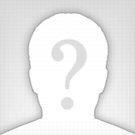 Город: МоскваМоб. телефон: +7 (000) 000 00 00E-mail: xxxxxxxxxxx@gmail.comОсновные данные:Желаемая должность:ДизайнерЗанятость: постояннаяОпыт работы: от 5 летИностранные языки: английскийАвтомобиль: естьВодительские права: естьОпыт работы:2012 — 2016Компания: Vsemayki.ruДизайнерОбязанности: Создание принтов на сувенирную продукцию;Подготовка макетов к плоттерной резки и печати;Создание рекламного материала (баннера для наружной рекламы, интернет-баннера, инструкции по уходу за товаром, этикетки, макеты для тортов, визитки и прочее);Работа с партнерской программой для дизайнеров (разработка технических требований к макетам, консультации в службе поддержки для дизайнеров, модерация макетов, написание обучающих статей по дизайну);Разработка структуры личного кабинета на сайте для дизайнеров-партнеров.2010 — 2012Компания: Рекламное агентство "Аврора"ДизайнерОбязанности: Дизайн рекламной и полиграфической продукции, подготовка файлов к печати;Составление технических заданий;Расширение клиентской базы;Ведение первичной бухгалтерии;Исполнение заказа «под ключ» (поиск клиента, выявление потребностей, замеры, разработка дизайн-макета, составление технического задания, оформление сопутствующих документов).2009 — 2010Компания: ООО «2К Сибирь»ДизайнерОбязанности: Дизайн рекламно-полиграфической продукции; Оформление промо-акций и мест продаж;  Разработка дизайна наружной рекламы; Разработка логотипов и фирменного стиля; Разработка флеш-изображений для интернета; Поиск способов привлечения клиентов; Ведение переговоров с клиентами и ведение заказов.Образование:2004 — 2009Высшее:Институт рекламы и связей с общественностью (ИРСО), специалист по рекламе2010Курсы:Авторский курс Анны Масловой «Основы фотографии»Профессиональные навыки:Рисунок от руки;Владение планшетом;Графический	дизайн;Знание программ: Windows, MS Office, PowerPoint, AutoCAD, CoogleSketchUp, Adobe Photoshop, CorelDraw, Adobe Illustrator, ArchiCAD,3dMax, Adobe Lightroom;Навыки дизайна и разработки листовок и баннеров (рекламно – полиграфическая продукция);Работа со зрительными иллюзиями;Сложные цвета;Глубокие фактуры;Сочные принты.О себе:Творческое мышление;Чувство вкуса;Жизнерадостность;Целеустремленность;Активность;Готовность к самосовершенствованию и/или повышение квалификации;Развитое воображение;Ответственность;Аккуратность;Усидчивость.